                                   Экологическая акция «Земля. Птицы. Люди»С 11-15 апреля в  нашем детском саду была проведена  экологическая акция «Земля. Птицы. Люди»Целью дано акции является: - развитие устойчивой мотивации к познанию окружающей среды;- воспитание личной ответственности подрастающего поколения за сохранность и приумножение уникального природного населения Республики Башкортостан;- формирование активной жизненной позиции и экологической культуры обучающихся, бережного отношения к окружающей среде.Дети совместно с родителями приняли активное  участие в акции: мастерили скворечники, рисовали плакаты  и газеты на тему: «Дом для пернатых», «Земля наш общий дом», «Прилетайте, мы вас ждем».      По итогам акции 4 скворечника стали лауреатами конкурса скворечников «Дом для пернатых» и были награждены Почетными грамотами отдела образования Администрации Октябрьского района городского округа город Уфа Республики Башкортостан. Поздравляем!     Мы выражаем огромную благодарность всем участникам данной акции.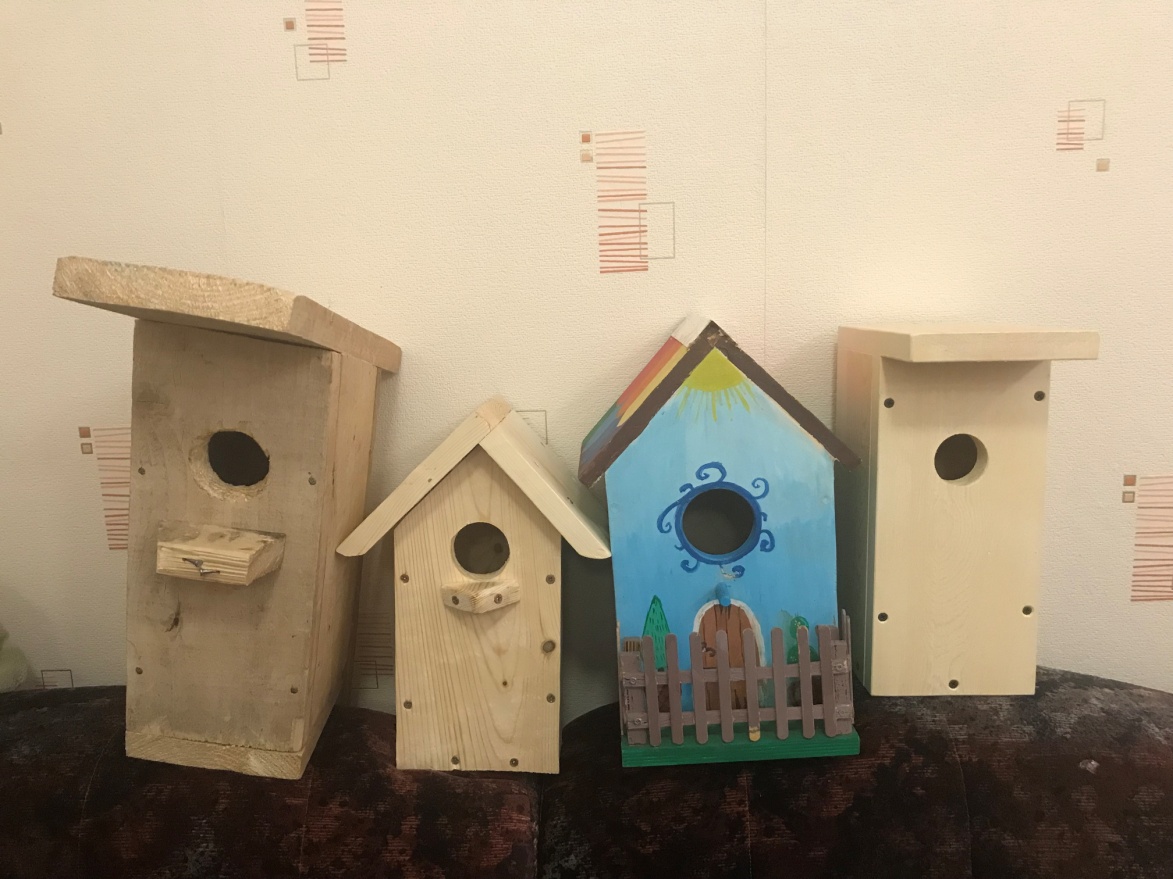 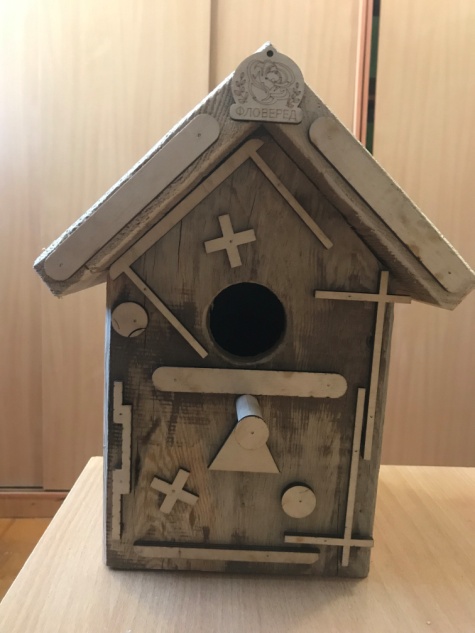 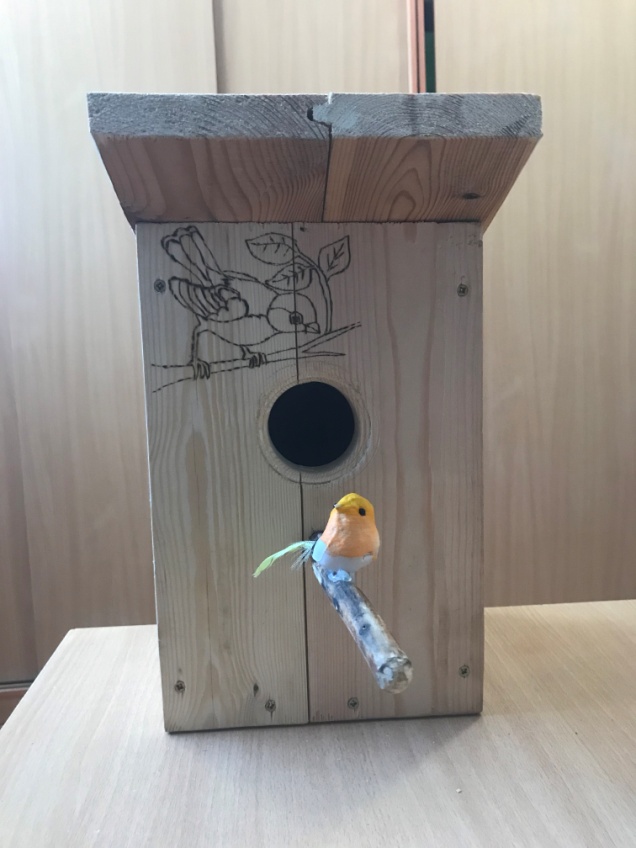 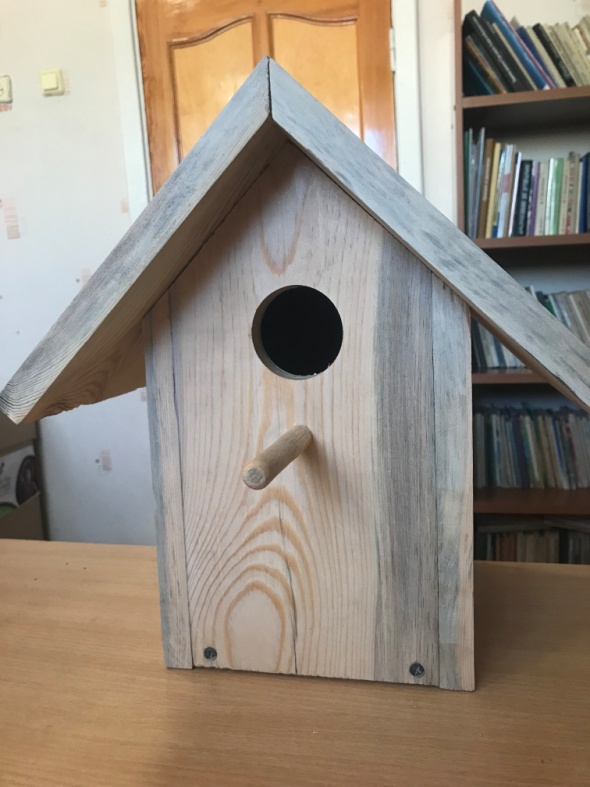 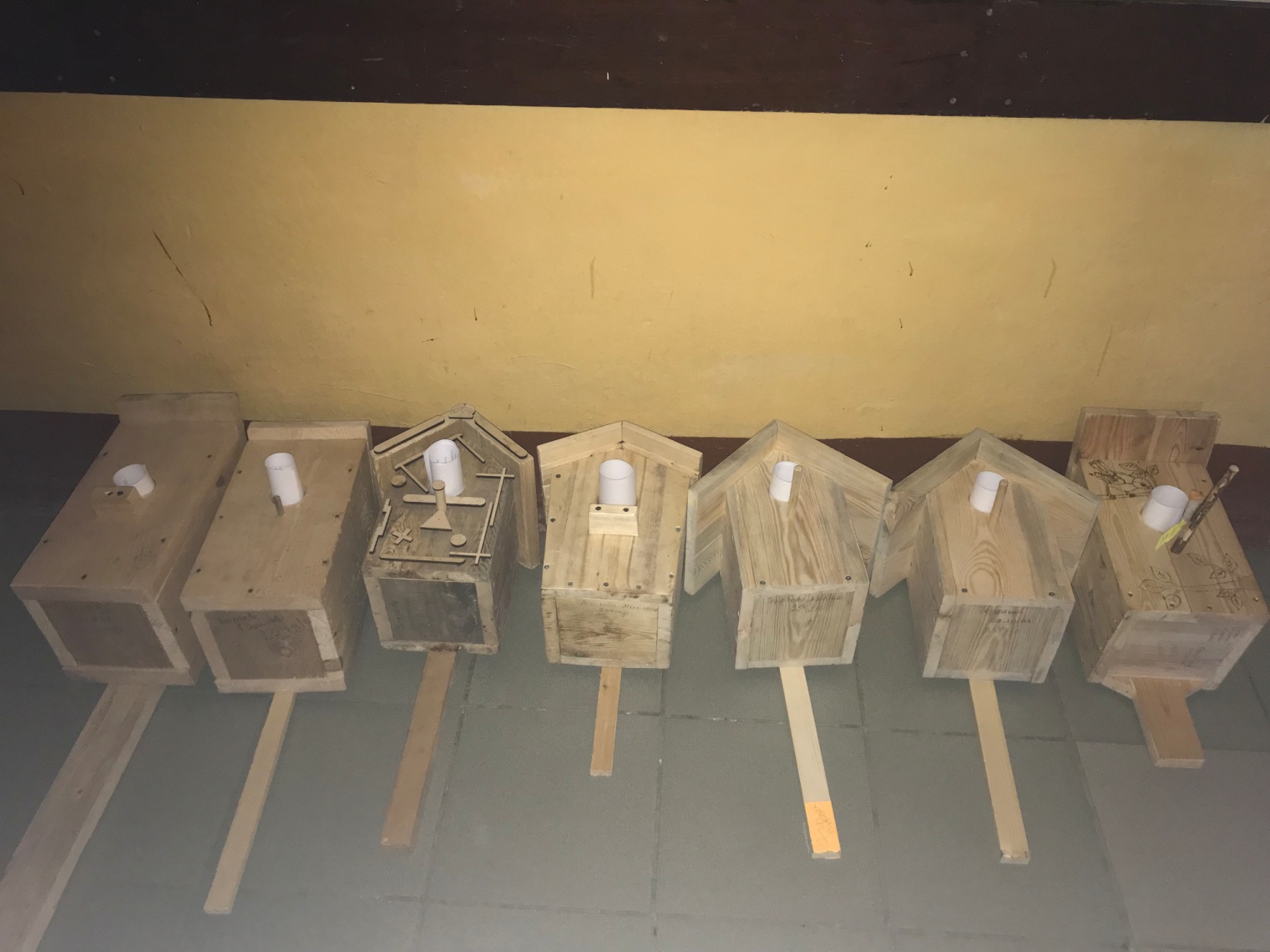 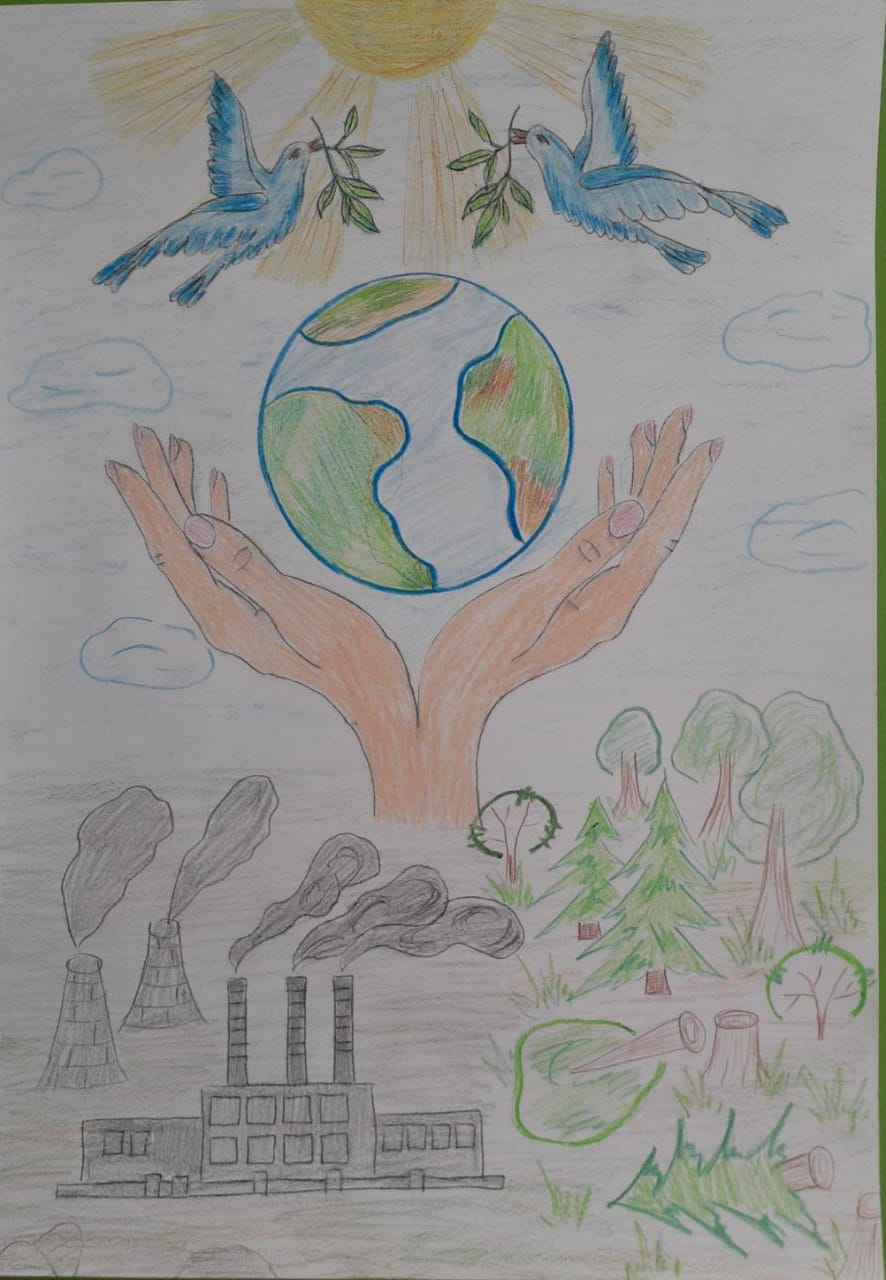 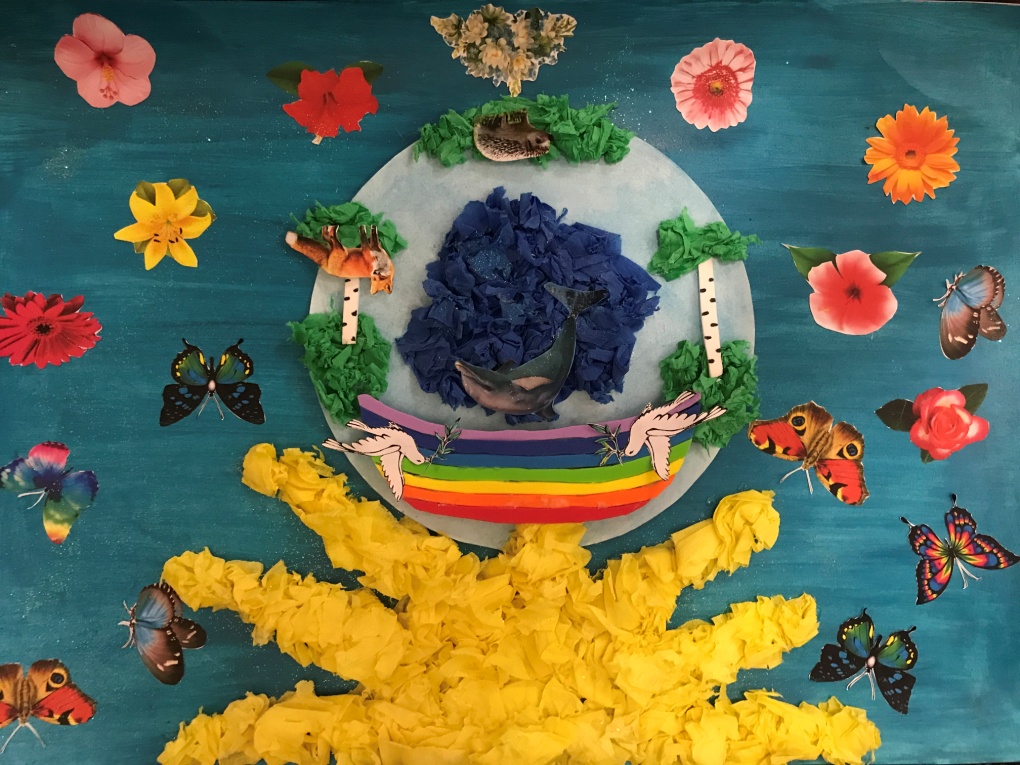 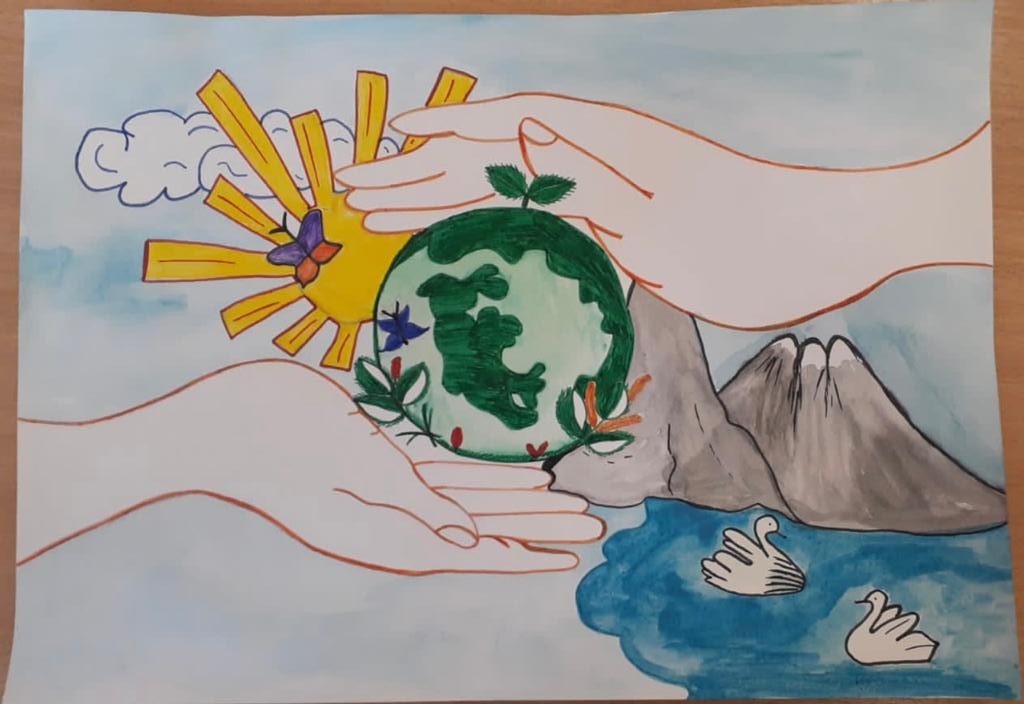 